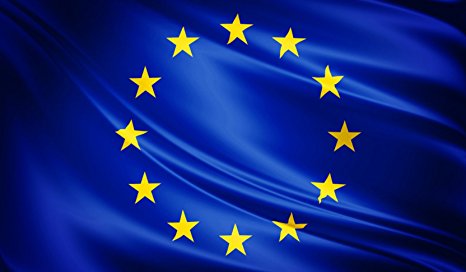 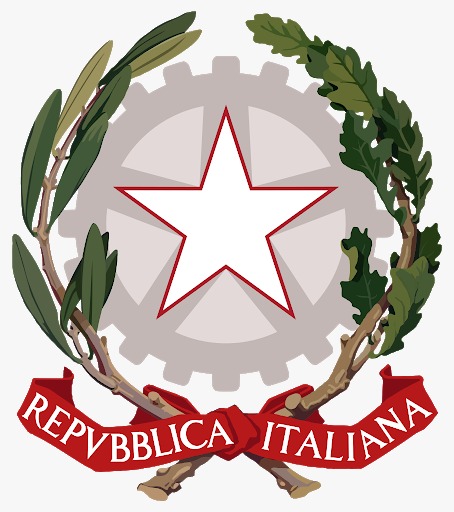 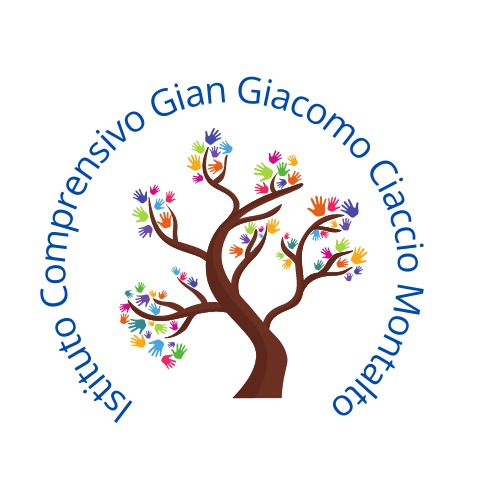 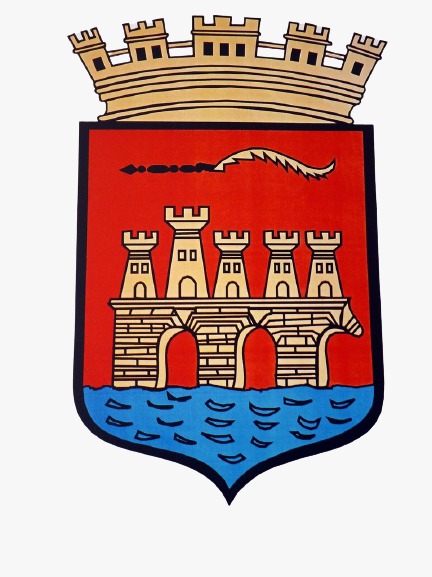 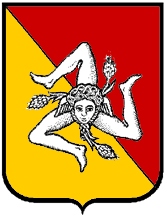 ISTITUTO COMPRENSIVO“Gian Giacomo Ciaccio Montalto”Via Tunisi, 37 - 91100 TRAPANI – Tel -Telefax 0923 20106 CF: 80004160810 - C.M.: TPIC836004 e-mail tpic836004@istruzione.it – e-mail tpic836004@pec.istruzione.itwww.icciacciomontalto.edu.it 		a.s. 2023/2024Circ. n.79/2023									                   	          Trapani 04.12.2023			Al personale docente in servizio nell’Istituto Al personale ATA in servizio nell’istitutoLORO SEDIOggetto: Sciopero Nazionale per l’intera giornata del 07.12.2023 proclamato da:	Cobas Scuola Sardegna, per le seguenti motivazioni: contro il dimensionamento scolastico e la norma sull'aumento del numero minimo di alunne/i (da 900 a 1000), per mantenere l'autonomia degli istituti scolastici e il continuo smantellamento degli stessi istituti, con un futuro distruttivo dimensionamento scolastico che non tiene in alcun conto le specificità dei territori, prevede la creazione di Istituti "monstre" ingestibili e la perdita di migliaia di posti di lavoro; per la modifica della Legge Fornero e della Legge Dini che allungano a dismisura la vita lavorativa e prevedono pensioni miserabili per le prossime generazioni; contro il disegno di Legge di bilancio del Governo che peggiorerebbe le attuali e future pensioni intaccando anche i diritti acquisiti; contro l'autonomia differenziata, contro lo sperpero dei denari del PNRR e per l'abolizione dell'INVALSI; per l'immissione in ruolo di tutti i precari che hanno tre anni di servizio, con la modifica delle norme sul reclutamento e contro l'ultimo CCNL scuola; contro qualsiasi guerra e per la riconversione delle fabbriche  di armi e la fine del loro commercio con investimenti di tali risorse nelle urgenti necessità sociali.Vista la proclamazione dello sciopero indetto dalle organizzazioni sindacali indicate in oggetto per l’intera giornata del 07.12.2023 Premesso che, ai sensi dell’art. 3, comma 4, dell’Accordo Aran sulle norme di garanzia dei servizi pubblici essenziali e sulle procedure di raffreddamento e conciliazione in caso di sciopero firmato il 2 dicembre 2020: “In occasione di ogni sciopero, i dirigenti scolastici invitano il personale a comunicare in forma scritta, anche via e-mail, la propria intenzione di aderire allo sciopero o di non aderirvi o di non aver ancora maturato alcuna decisione al riguardo. La dichiarazione di adesione fa fede ai fini della trattenuta sulla busta paga ed  è irrevocabile, fermo restando quanto previsto al comma 6. A tal fine i dirigenti scolastici riportano nella motivazione della comunicazione il testo integrale del presente comma”;SI  INVITANO LE SS.LL. A rendere entro martedì  05 dicembre 2023 ore 10:00 la suddetta dichiarazione alla scrivente, anche via mail, utilizzando il presente modello.IL DIRIGENTE SCOLASTICO Dott.ssa Anna Maria Sacco                (Firma autografa sostituita a mezzo stampa                        ai sensi dell’art. 3 c.2. D.Lgs. 39/93)Il/la sottoscritto/a________________________________ docente di ______________________  plesso_____________________		(ordine di scuola)	DICHIARA       La propria intenzione di aderire allo sciopero del 		             Di non aderire allo sciopero del 	       Di non avere ancora maturato alcuna decisione al riguardo								_____________________________________ (firma)